Name of journal: World Journal of GastroenterologyESPS Manuscript NO: 10295Columns: CASE REPORTClinical and radiological feature of lymphoepithelial cyst of the pancreasTerakawa H et al. Feature of lymphoepithelial cystHirofumi Terakawa, Isamu Makino, Hisatoshi Nakagawara, Tomoharu Miyashita, Hidehiro Tajima, Hirohisa Kitagawa, Takashi Fujimura, Dai Inoue, Kazuto Kozaka, Toshifumi Gabata, Tetsuo OhtaHirofumi Terakawa, Isamu Makino, Hisatoshi Nakagawara, Tomoharu Miyashita, Hidehiro Tajima, Hirohisa Kitagawa, Takashi Fujimura, Tetsuo Ohta, Department of Gastroenterologic surgery, Graduate School of Medical Science, Kanazawa University, Kanazawa 920-8641, JapanDai Inoue, Kazuto Kozaka, Toshifumi Gabata, Department of Radiology, Graduate School of Medical Science, Kanazawa University, Kanazawa 920-8641, JapanAuthor contributions: Terakawa H and Makino I contributed equally to this work; Makino I, Nakagawara H, Kitagawa H, Fujimura T and Ohta T performed surgery; Makino I, Nakagawara H, Kitagawa H managed postoperative treatment; Inoue D, Kozaka K and Gabata T diagnosed radiologically; Terakawa H and Makino I wrote the paper.Correspondence to: Hirofumi Terakawa, MD, Department of Gastroenterologic Surgery, Graduate School of Medical Science, Kanazawa University, 13-1 Takara-machi, Kanazawa 920-8641, Japan. hirofumi_terakawa@yahoo.co.jpTelephone: +81-76-2652362 		Fax: +81-76-2344260Received: March 25, 2014	Revised: June 15, 2014Accepted: July 29, 2014Published onlineAbstractA lymphoepithelial cyst (LEC) of the pancreas is a rare benign lesion. Because patients with LEC of the pancreas have a good prognosis, it is important that these lesions are accurately differentiated from other more aggressive pancreatic neoplasms for an appropriate treatment strategy. Previous studies have reported that a definitive diagnosis of LEC often cannot be obtained based solely on the findings of preoperative imaging (e.g., Computed tomography or Magnetic resonance imaging). In this study, we reviewed four cases of pancreatic LECs to investigate the feature of LECs. We reviewed these cases with regard to symptoms, imaging findings, surgical procedures, and other clinical factors. We found that LEC was associated with unique characteristics on imaging findings. A preoperative diagnosis of LEC may be possible by comprehensively evaluating its clinical and imaging findings.© 2014 Baishideng Publishing Group Inc. All rights reserved.Key words: Lymphoepithelial cyst; Preoperative diagnosis; Magnetic resonance imagingCore tip: A lymphoepithelial cyst of the pancreas is a rare benign lesion. In this study, we reviewed four cases of pancreatic lymphoepithelial cyst (LECs) to investigate the feature of LECs. We found that LEC was associated with unique characteristics on imaging findings. A preoperative diagnosis of LEC may be possible by comprehensively evaluating its clinical and imaging findings. Terakawa H, Makino I, Nakagawara H, Miyashita T, Tajima H, Kitagawa H, Fujimura T, Inoue D, Kozaka K, Gabata T, Ohta T. Clinical and radiological feature of lymphoepithelial cyst of the pancreas. World J Gastroenterol 2014; In pressINTRODUCTIONThe differentiation and classification of cystic lesions of the pancreas are important for an appropriate treatment strategy. A lymphoepithelial cyst (LEC) of the pancreas is a rare benign cystic lesion[1,2]. It has been thought to be difficult to differentiate LEC from other pancreatic lesions such as serous cystic neoplasms (SCNs), mucinous cystic neoplasms (MCNs) and intraductal papillary mucinous neoplasms (IPMNs) because the appearance on imaging of LEC varies from patient to patient and sometimes similar to other pancreatic lesions[3]. In many patients, the lesion is surgically resected because a neoplastic cyst cannot be ruled out[4-6]. If a LEC can be diagnosed preoperatively, many unnecessary surgeries may be avoided. In this paper, we present four patients with LEC who underwent surgical resection and were confined as LEC. We summarized clinical and radiological features of LECs.CASE REPORTA retrospective review of our institutional database revealed four cases of LEC of the pancreas in recent 10 years. We reviewed these cases with regard to symptoms, imaging findings, surgical procedures, and other clinical factors. Various imaging studies were performed during the preoperative evaluation of the lesions. Imaging studies included abdominal ultrasonography (US), CT, MRI, endoscopic ultrasonography (EUS) and endoscopic retrograde cholangiopancreatography (ERCP). All of the lesions were surgically resected and pathologically diagnosed as LEC.Clinical findingsTable.1 summarized the patient demographics. Three patients were men and one patient was a woman. The average age was 55 years. All of the lesions were detected incidentally during a work-up for unrelated reasons. In Patient #1 and Patient #3, the cystic lesions were localized in the body of the pancreas; in Patient #2, in the tail of the pancreas; and in Patient #4, in the head of the pancreas. The mean cystic size was 62.5 mm (range, 40–90 mm). Three patients had a multilocular cystic appearance and one patient had a unilocular cystic appearance. Three patients had elevated serum CA19-9 levels.US and EUS findingsThe cystic lesion in Patient #2 had a slightly hyperechoic appearance. The cystic lesion had a homogenous hypoechoic appearance in Patient #3. The cystic lesion in Patient #4 displayed a mosaic pattern. None of the three patients had solid portions the cysts (Figure 1).CT findingsAll lesions were well-defined and were exophytic off the pancreatic parenchyma. The lesion in Patient #2 had a unilocular cystic appearance, whereas the lesions in the other patients had a multilocular cystic appearance. The wall and septum of the cysts were enhanced. The contents of the cysts seemed homogeneous low density without enhancement. There were no solid portions within the cysts, calcification of the wall of the cyst, or dilatation of the main pancreatic duct, in any of the patients (Figure. 2). ERCP findingsAll patients had normal pancreatic ducts. No patients had a communication between the pancreatic duct and the cystic lesion.MRI findingsFigure 3-6 present the MRI findings of four patients. We presented MRI imaging of a case of SCN which had similar signal intensity with free water for comparing with the four cases (Figure 7). T1-weighted imaging of four patients showed a higher intensity than that of SCN. T2-weighted imaging and MRCP of four patients showed a lower intensity than those of SCN. Diffusion-weighted imaging (DWI) showed a higher intensity for cystic lesions than for the SCN. In particular, on DWI, the cystic lesions showed high intense signal in the central part and iso-intense in the periphery. Signal reduction in out-of phase and in-phase was not occurred in all patients.DISCUSSIONA LEC is a rare benign lesion, which is lined with mature keratinizing squamous epithelium and surrounded by lymphoid tissue. It typically develops in middle-aged and elderly men, and it is localized to all parts of the pancreas with equal frequency. The mean size of these cysts is 47 mm. The cyst may be multilocular (60% of patients) or unilocular (40% of patients)[7]. Many patients with LEC have elevated serum levels of CA19-9[8-10]. The cyst contents may vary from serous to caseous-like, depending on the degree of keratin formation[2].Because LEC is a benign lesion, it is often possible to select conservative treatment for ones without any significant symptoms if they can be diagnosed correctly[11]. However, surgical resection is still commonly performed because it is difficult to distinguish them from other cystic lesions that require surgical intervention on account of their malignant potential[4-6]. EUS-guided biopsy coupled with biochemical/tumor marker studies have recently helped to improve the diagnostic accuracy of pancreatic cysts[12,13]. However, EUS-guided biopsy for cystic lesions of the pancreas is not generally performed in Japan because of the risk of the dissemination of tumor cells or the development of pseudomyxoma. Therefore, a preoperative pathological diagnosis is difficult and imaging studies are very important for treating cystic lesions of pancreas in Japanese.We summarized the characteristics of LEC obtained from our cases and previous reports in Table.2.A LEC typically develops in middle-aged and elderly men[2]. Many patients with LEC have elevated serum CA19-9[8-10].The form of a cystic lesion was well-defined and was exophytic off the pancreatic parenchyma. It might be multilocular or unilocular[12].The US or EUS findings sometimes displayed a mosaic pattern, depending on the degree of keratin formation[5,13,14].The CT findings demonstrated enhancement of the wall and septum of the cyst. The cyst itself showed uniform low density without enhancement[12]. The cyst contained no solid portions within it.The MRI findings of the four patients we reviewed were characteristic of LEC, when comparing the intensity of the lesion with that of free water. Many cystic tumors have an intensity that is similar to that of free water on MRI. In contrast, T1-weighted imaging of LEC showed a higher intensity than that of free water because the content of LEC included keratin formation. T2-weighted imaging and MRCP showed lower intensity than that of free water[15]. Diffusion-weighted imaging showed higher intensity than that of free water[10]. In particular, on DWI, the cystic lesions showed high intense signal in the central part and iso-intense in the periphery. It seemed that the part showing high intense signal indicated keratin formation and iso-intense in periphery indicated the wall. However, these findings should be cautiously interpreted, because MCN and IPMN can sometimes show similar signal intensity if bleeding into the cyst has occurred[16].In summary, the clinical and radiological findings are sufficiently characteristic of LEC to establish a preoperative diagnosis for a majority of patients of LEC. It might be possible to select conservative treatment for asymptomatic patients with LEC.COMMENTSCase characteristicsFour cases were incidentally detected the pancreatic tumors and performed surgery.Clinical diagnosisThree patients had a multilocular cystic appearance and one patient had a unilocular cystic appearance.Differential diagnosisSerous cystic neoplasms, Mucinous cystic neoplasms, intraductal papillary mucinous neoplasms.Laboratory diagnosisThree patients had elevated serum CA19-9 levels.Imaging diagnosisAll lesions were well-defined and were exophytic off the pancreatic parenchyma.Pathological diagnosisAll of the lesions were pathologically diagnosed as the lymphoepithelial cyst.TreatmentAll of the lesions were surgically resected.Related reportsA lymphoepithelial cyst of the pancreas has been thought to be difficult to differentiate from other pancreatic lesionsExperiences and lessonsWe found that the lymphoepithelial cyst was associated with unique characteristics on imaging findings. A preoperative diagnosis of the lymphoepithelial cyst may be possible by comprehensively evaluating its clinical and imaging findings.Peer reviewThe discussion is simple. In this article, there were any findings about PET-CT and something else. REFERENCES1 Lüchtrath H, Schriefers KH. [A pancreatic cyst with features of a so-called branchiogenic cyst]. Pathologe 1985; 6: 217-219 [PMID: 4048076]2 Volkan Adsay N. Cystic lesions of the pancreas. Mod Pathol 2007; 20 Suppl 1: S71-S93 [PMID: 17486054 DOI: 10.1038/modpathol.3800706]3 Osiro S, Rodriguez JR, Tiwari KJ, Rodriguez II, Mathenge N, Tubbs RS, Loukas M. Is preoperative diagnosis possible? A clinical and radiological review of lymphoepithelial cysts of the pancreas. JOP 2013; 14: 15-20 [PMID: 23306330 DOI: 10.6092/1590-8577/1198]4 Idetsu A, Ojima H, Saito K, Hirayama I, Hosouchi Y, Nishida Y, Nakajima T, Kuwano H. Lymphoepithelial cyst of the pancreas: report of a case. Surg Today 2008; 38: 68-71 [PMID: 18085369 DOI: 10.1007/s00595-007-3563-z]5 Domen H, Ohara M, Kimura N, Takahashi M, Yamabuki T, Komuro K, Iwashiro N, Ishizaka M. Lymphoepithelial cyst of the pancreas. Case Rep Gastroenterol 2012; 6: 604-611 [PMID: 23139650 DOI: 10.1159/000343421]6 Fukunaga N, Ishikawa M, Minato T, Yamamura Y, Ishikura H, Ichimori T, Kimura S, Sakata A, Fujii Y. Lymphoepithelial cyst of the pancreas that was difficult to distinguish from branch duct-type intraductal papillary mucinous neoplasm: report of a case. Surg Today 2009; 39: 901-904 [PMID: 19784732 DOI: 10.1007/s00595-009-3949-1]7 Adsay NV, Hasteh F, Cheng JD, Klimstra DS. Squamous-lined cysts of the pancreas: lymphoepithelial cysts, dermoid cysts (teratomas), and accessory-splenic epidermoid cysts. Semin Diagn Pathol 2000; 17: 56-65 [PMID: 10721807]8 Yamaguchi T, Takahashi H, Kagawa R, Takeda R, Sakata S, Yamamoto M, Nishizaki D. Lymphoepithelial cyst of the pancreas associated with elevated CA 19-9 levels. J Hepatobiliary Pancreat Surg 2008; 15: 652-654 [PMID: 18987938 DOI: 10.1007/s00534-007-1314-6]9 Ohta T, Nagakawa T, Fukushima W. Carbohydrate Antigen 19-9-Producing Lymphoepithelial Cyst of the Pancreas: A Case Report with an Immunohistochemical Study. Dig Surg1992; 9: 221-22510 Nam SJ, Hwang HK, Kim H, Yu JS, Yoon DS, Chung JJ, Kim JH, Kim KW. Lymphoepithelial cysts in the pancreas: MRI of two cases with emphasis of diffusion-weighted imaging characteristics. J Magn Reson Imaging 2010; 32: 692-696 [PMID: 20815068 DOI: 10.1002/jmri.22260]11 DiCorato MP, Schned AR. A rare lymphoepithelial cyst of the pancreas. Am J Clin Pathol 1992; 98: 188-191 [PMID: 1380770]12 Kavuturu S, Sarwani NE, Ruggeiro FM, Deshaies I, Kimchi ET, Kaifi JT, Staveley-O'Carroll KF, Gusani NJ. Lymphoepithelial cysts of the pancreas. Can preoperative imaging distinguish this benign lesion from malignant or pre-malignant cystic pancreatic lesions? JOP 2013; 14: 250-255 [PMID: 23669473 DOI: 10.6092/1590-8577/1229]13 Foley KG, Christian A, Roberts SA. EUS-FNA diagnosis of a pancreatic lymphoepithelial cyst: three-year imaging follow-up. JOP 2012; 13: 681-683 [PMID: 23183400 DOI: 10.6092/1590-8577/954]14 Rino Y, Morohoshi T, Funo K, Imada T, Yamamoto Y, Jojima T, Abe M, Take H, Matsumoto A. Lymphoepithelial cyst of the pancreas: a preoperatively diagnosed case based on an aspiration biopsy. Surg Today 1995; 25: 1043-1046 [PMID: 8645938 DOI: 10.1007/BF00311690]15 Shinmura R, Gabata T, Matsui O. Lymphoepithelial cyst of the pancreas: case report with special reference to imaging--pathologic correlation. Abdom Imaging 2006; 31: 106-109 [PMID: 16314989 DOI: 10.1007/s00261-005-0365-x]16 Inoue T, Takada S, Shimizu H, Niizuma K, Fujimura M, Sato K, Endo H, Tominaga T. Signal changes on T2*-weighted magnetic resonance imaging from the acute to chronic phases in patients with subarachnoid hemorrhage. Cerebrovasc Dis 2013; 36: 421-429 [PMID: 24281240 DOI: 10.1159/000355897]P-Reviewer: Chen F, Liu HB S-Editor: Qi Y   L-Editor:   E-Editor:Figure 1 Ultrasonography and endoscopic ultrasonography findings. A: The findings of Patient #2, The cystic lesion had a hyperechoic appearance; B: The findings of Patient #3, The cystic lesion had a homogenous hypoechoic appearance; C: The findings of Patient #4, The cystic lesion displayed a mosaic pattern. 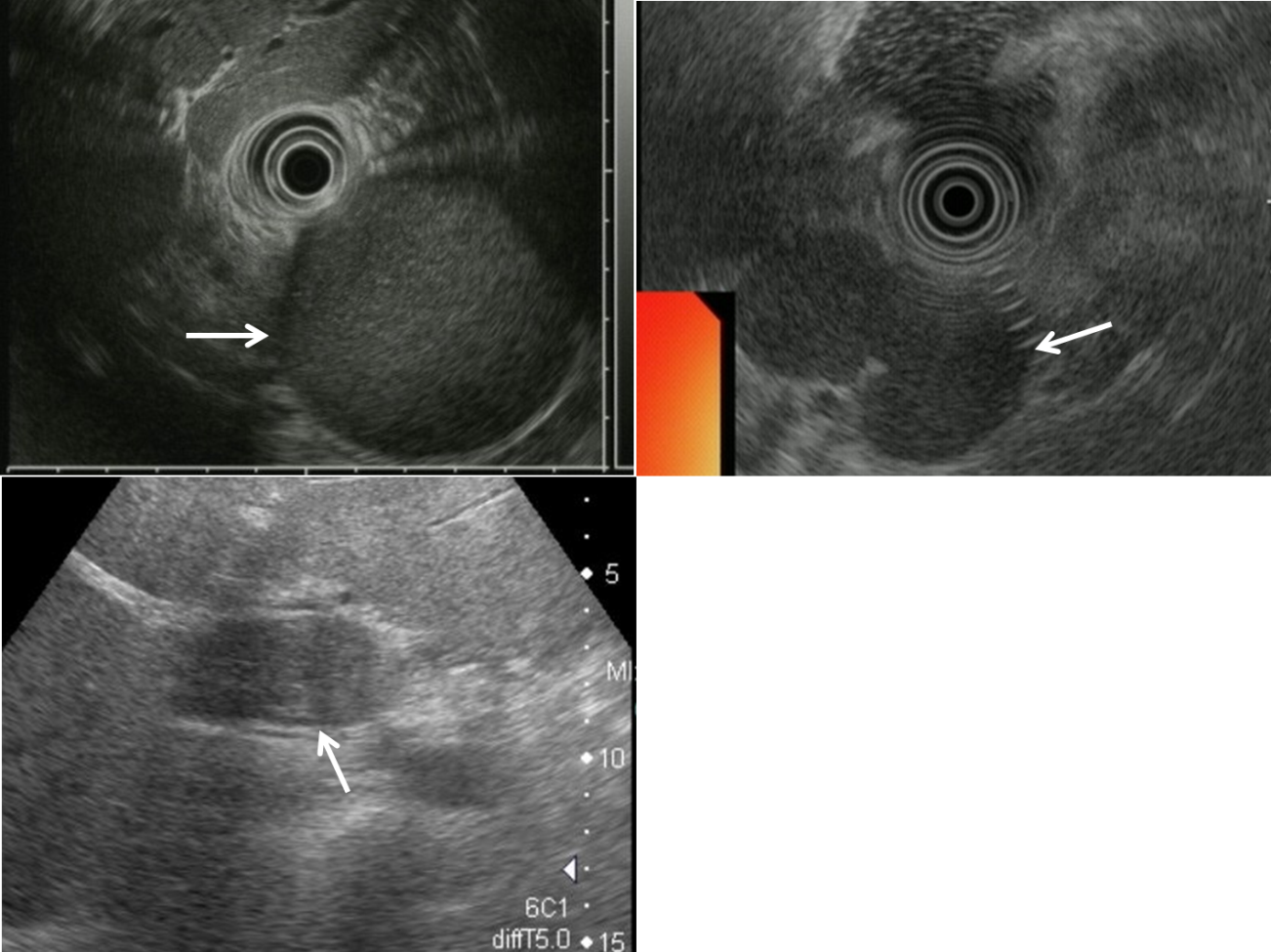 Figure 2 Computed tomography findings. All lesions were well-defined and were exophytic off the pancreatic parenchyma. The wall and septum of the cysts were enhanced. A: The findings of Patient #1, the lesion was localized in the body of the pancreas and had a multilocular cystic appearance; B: The findings of Patient #2, The lesion was localized in the tail of the pancreas and had a unilocular cystic appearance; C: The findings of Patient #3, The lesion was localized in the body of the pancreas and had a multilocular cystic appearance; D: The findings of Patient #4, The lesion was localized in the head of the pancreas and had a multilocular cystic appearance.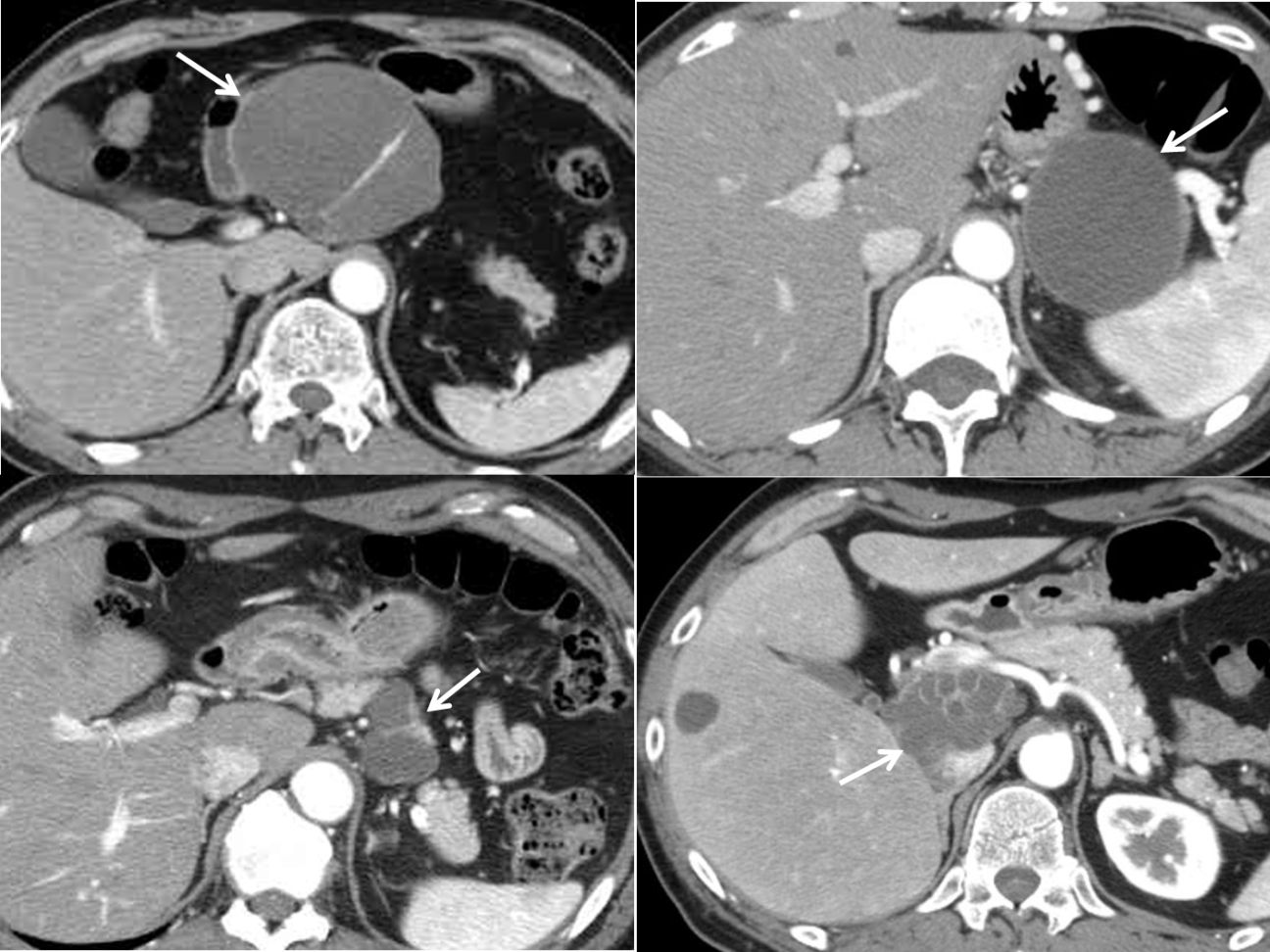 Figure 3 Findings of patient #1. A: The findings of T1-weighted imaging on MRI. T1-weighted imaging of patient showed a higher intensity than free water, B: The findings of T2-weighted imaging on MRI. T2-weighted imaging of patient showed a lower intensity than free water; C: The findings of MRCP. MRCP of patient showed a lower intensity than free water.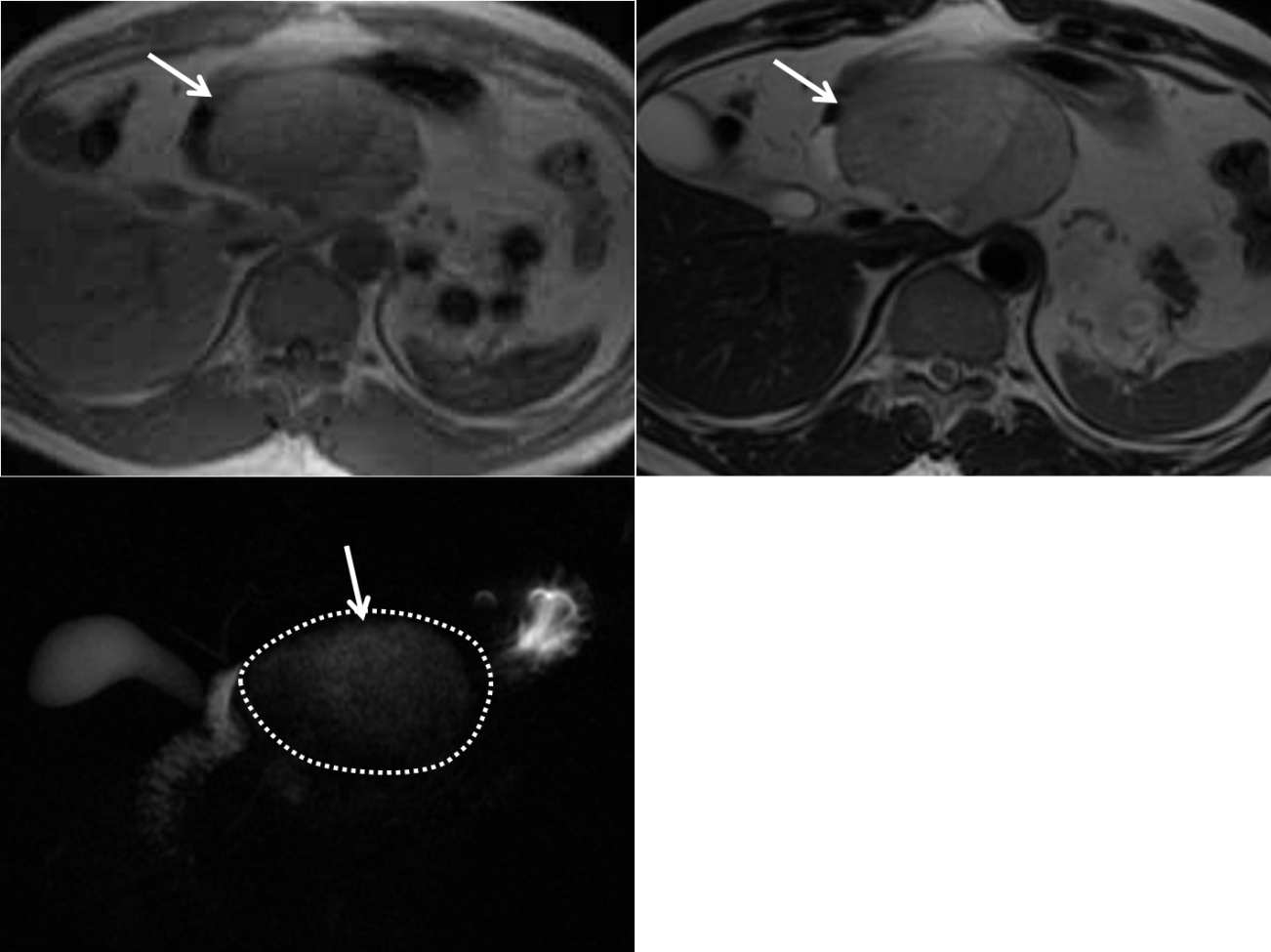 Figure 4 Findings of patient #2. A: The findings of T1-weighted imaging on MRI. T1-weighted imaging of patient showed a higher intensity than free water;B: The findings of T2-weighted imaging on MRI. T2-weighted imaging of patient showed a lower intensity than free water; C: The findings of MRCP. MRCP of patient showed a lower intensity than free water; D: The findings of diffusion-weighted imaging on MRI. Diffusion-weighted imaging of three patients showed a higher intensity than free water. The cystic lesions showed high intense signal in the central part and iso-intense in the periphery.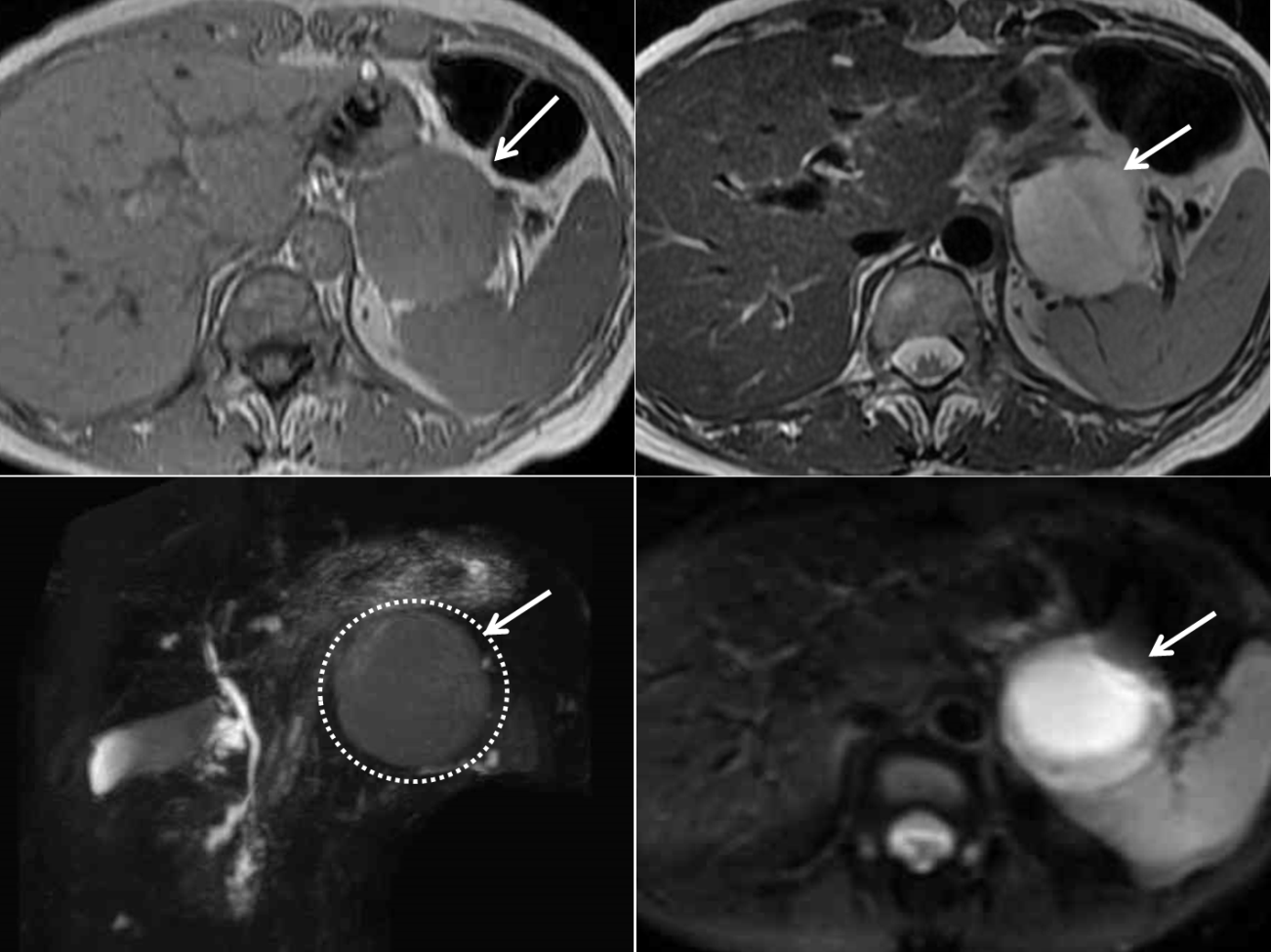 Figure 5 Findings of patient #3. A: The findings of T1-weighted imaging on MRI. T1-weighted imaging of patient showed a higher intensity than free water; B: The findings of T2-weighted imaging on MRI. T2-weighted imaging of patient showed a lower intensity than free water; C: The findings of MRCP. MRCP of patient showed a lower intensity than free water; D: The findings of diffusion-weighted imaging on MRI. Diffusion-weighted imaging of three patients showed a higher intensity than free water. The cystic lesions showed high intense signal in the central part and iso-intense in the periphery.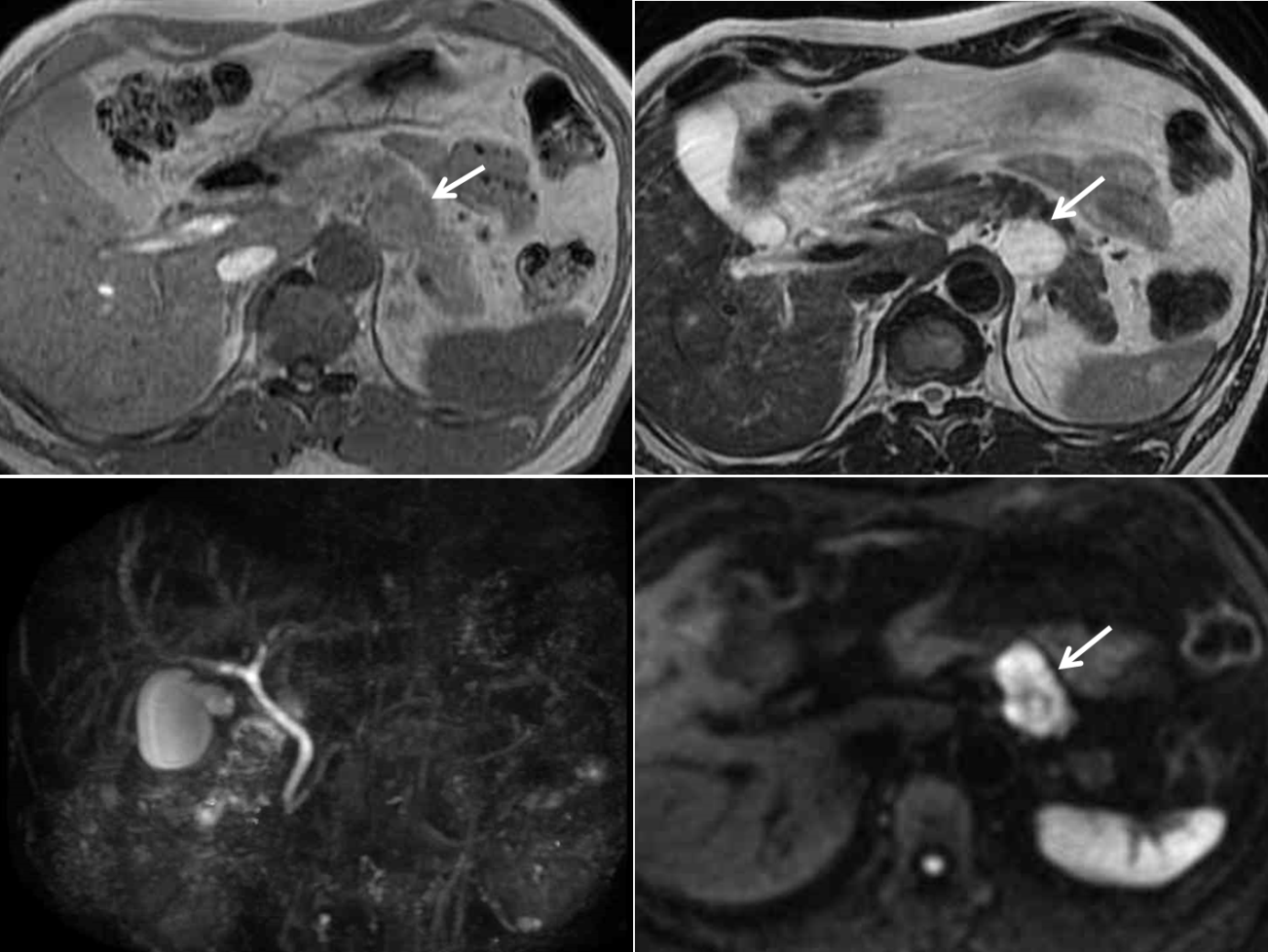 Figure 6 Findings of patient #4. A: The findings of T1-weighted imaging on MRI. T1-weighted imaging of patient showed a higher intensity than free water; B: The findings of T2-weighted imaging on MRI. T2-weighted imaging of patient showed a lower intensity than free water; C: The findings of MRCP. MRCP of patient showed a lower intensity than free water; D: The findings of diffusion-weighted imaging on MRI. Diffusion-weighted imaging of three patients showed a higher intensity than free water. The cystic lesions showed high intense signal in the central part and iso-intense in the periphery.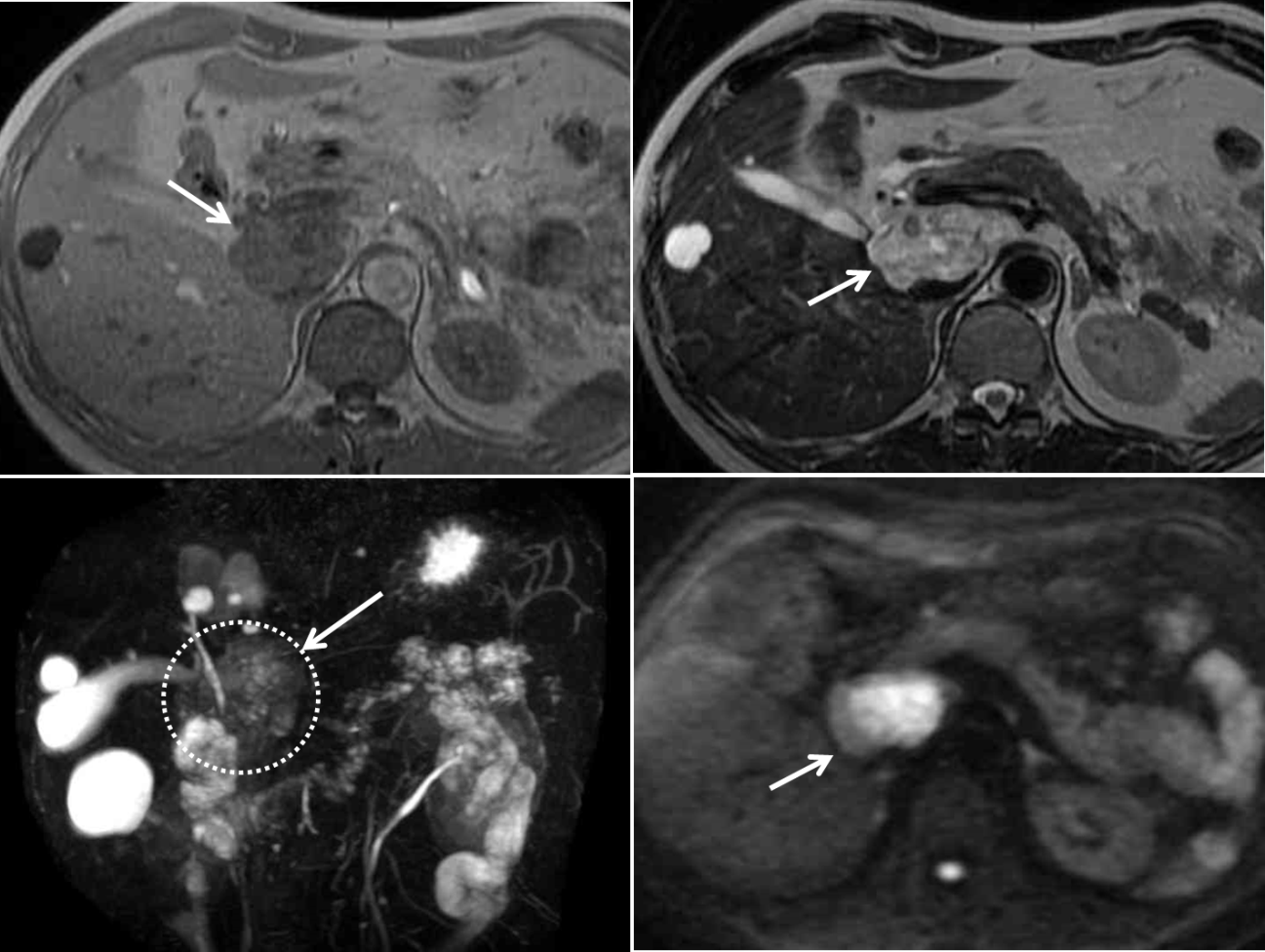 Figure 7 Findings of a case of serous cystic neoplasm. A: The findings of T1-weighted imaging on MRI, The cystic lesion showed low intensity; B: The findings of T2-weighted imaging on MRI, The cystic lesion showed high intensity. C: The findings of MRCP, The cystic lesion showed high intensity; D: The findings of diffusion-weighted imaging on MRI, The cystic lesion showed high intensity.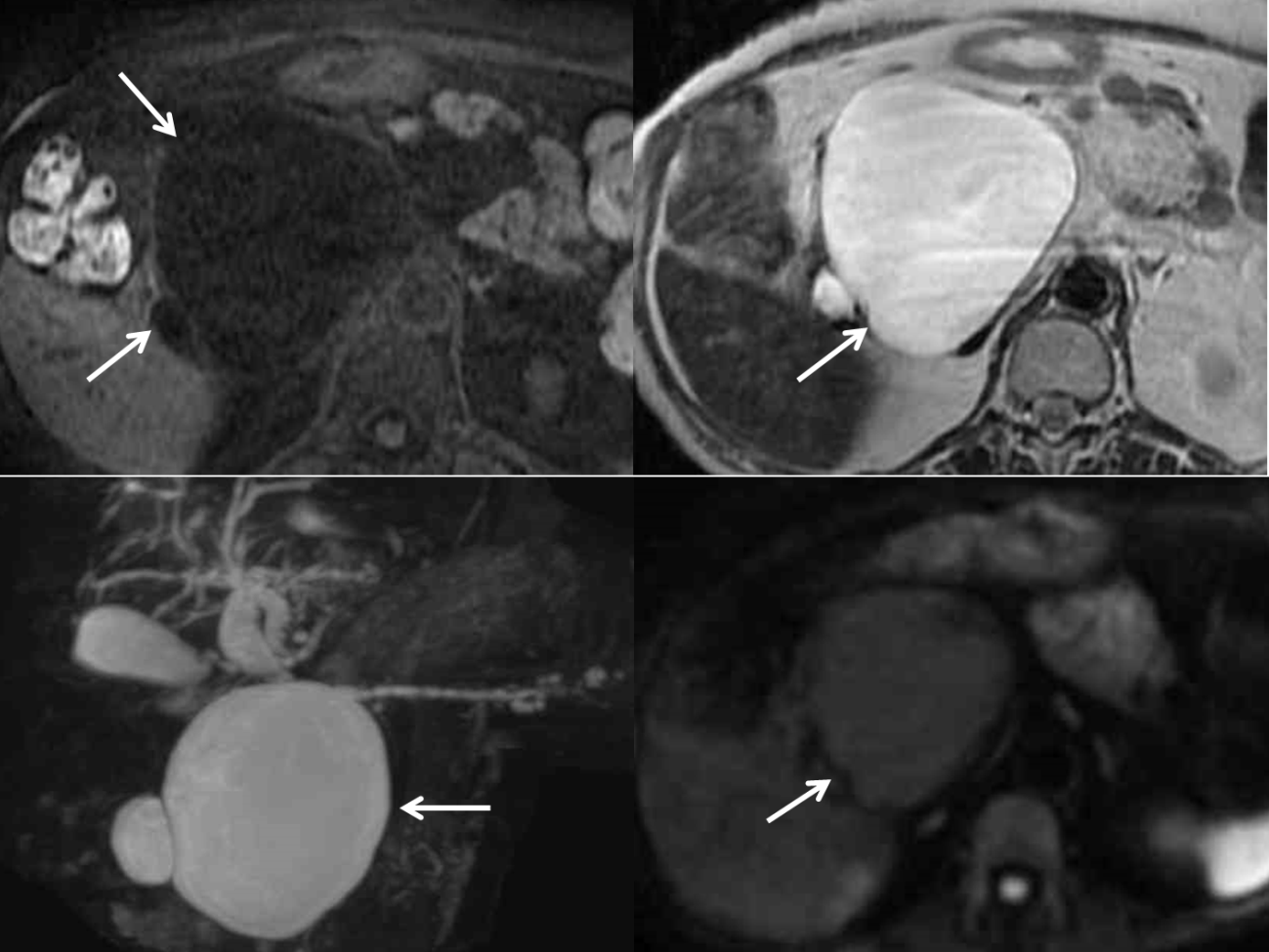 Table 1 Patient demographics, clinical findings Table 2 Feature of lymphoepithelial cyst of the pancreasUS: Ultrasonography.ABCABCDABCABCDABCDABCDABCDYearsAgeGenderSize (mm)SymptomLocationCA19-9
(U/mL)Case 1200459Male90NonspecificBody4Case 2200949Female60NonspecificTail298Case 3201256Male40NonspecificBody75Case 4201256Male60NonspecificHead96CharacteristicsCharacteristicsAge, genderAge, genderMiddle-aged and elderly menLaboratory dateLaboratory dateElevation of serum CA19-9 levelThe formThe formWell-definedThe formThe formExophytic off the pancreatic parenchymaThe formThe formMultilocular (60%) or Unilocular (40%)US findingsUS findingsMosaic pattern, depending on the degree of keratin formationCT findingsCT findingsEnhancement of the wall and septum of the cystCT findingsCT findings Low density cystic lesion without enhancementCT findingsCT findingsNo pancreatic duct dilatationMRI findingsT1-weigthedHigher intensity than waterMRI findingsT2-weightedLower intensity than waterMRI findingsMRCPLower intensity than waterMRI findingsMRCPNo communication with the main pancreatic ductMRI findingsDiffusion-weightedHigher intensity than water